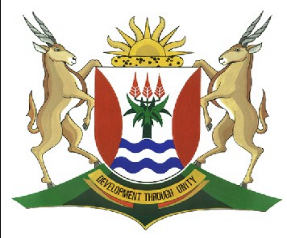 Province of theEASTERN CAPEDIRECTORATE SENIOR CURRICULUM MANAGEMENT (SEN-FET)HOME SCHOOLING SELF-STUDY WORKSHEET 6ACTIVITY 6Read the extract and then answer the questions belowSUBJECTENGLISH FALGRADE12DATEJuly 2020TOPICLITERATUREThe strange case of Dr Jekyll and Mr HydeTERM 1 REVISION(Please tick)√TERM 2 REVISION(Please tick)√TIME ALLOCATION30 MINUTESTIPS TO KEEP HEALTHY1.  WASH YOUR HANDS thoroughly with soap and water for at least 20 seconds.  Alternatively, use hand sanitizer with an alcohol content of at least 60%.2.  PRACTISE SOCIAL DISTANCING – keep a distance of 1m away from other people.3.  PRACTISE GOOD RESPIRATORY HYGIENE:  cough or sneeze into your elbow or tissue and dispose of the tissue immediately after use.4.  TRY NOT TO TOUCH YOUR FACE.  The virus can be transferred from your hands to your nose, mouth and eyes. It can then enter your body and make you sick. 5.  STAY AT HOME. TIPS TO KEEP HEALTHY1.  WASH YOUR HANDS thoroughly with soap and water for at least 20 seconds.  Alternatively, use hand sanitizer with an alcohol content of at least 60%.2.  PRACTISE SOCIAL DISTANCING – keep a distance of 1m away from other people.3.  PRACTISE GOOD RESPIRATORY HYGIENE:  cough or sneeze into your elbow or tissue and dispose of the tissue immediately after use.4.  TRY NOT TO TOUCH YOUR FACE.  The virus can be transferred from your hands to your nose, mouth and eyes. It can then enter your body and make you sick. 5.  STAY AT HOME. TIPS TO KEEP HEALTHY1.  WASH YOUR HANDS thoroughly with soap and water for at least 20 seconds.  Alternatively, use hand sanitizer with an alcohol content of at least 60%.2.  PRACTISE SOCIAL DISTANCING – keep a distance of 1m away from other people.3.  PRACTISE GOOD RESPIRATORY HYGIENE:  cough or sneeze into your elbow or tissue and dispose of the tissue immediately after use.4.  TRY NOT TO TOUCH YOUR FACE.  The virus can be transferred from your hands to your nose, mouth and eyes. It can then enter your body and make you sick. 5.  STAY AT HOME. TIPS TO KEEP HEALTHY1.  WASH YOUR HANDS thoroughly with soap and water for at least 20 seconds.  Alternatively, use hand sanitizer with an alcohol content of at least 60%.2.  PRACTISE SOCIAL DISTANCING – keep a distance of 1m away from other people.3.  PRACTISE GOOD RESPIRATORY HYGIENE:  cough or sneeze into your elbow or tissue and dispose of the tissue immediately after use.4.  TRY NOT TO TOUCH YOUR FACE.  The virus can be transferred from your hands to your nose, mouth and eyes. It can then enter your body and make you sick. 5.  STAY AT HOME. INSTRUCTIONSUse your copy of your novel, “The strange case of Dr Jekyll and Mr Hyde” to attempt to do activities based on it.Read the notes on Chapter 7 embedded in this page to assist you.Do the activity based on this chapter. Open the other embedded document for suggested answers.  NOTE WELL: DO NOT OPEN IT BEFORE YOU HAVE ATTEMPTED TO ANSWER ON YOUR OWN.   The activity can be done in less than 30 mins if the learners are familiar with the novel.  TIPS TO KEEP HEALTHY1.  WASH YOUR HANDS thoroughly with soap and water for at least 20 seconds.  Alternatively, use hand sanitizer with an alcohol content of at least 60%.2.  PRACTISE SOCIAL DISTANCING – keep a distance of 1m away from other people.3.  PRACTISE GOOD RESPIRATORY HYGIENE:  cough or sneeze into your elbow or tissue and dispose of the tissue immediately after use.4.  TRY NOT TO TOUCH YOUR FACE.  The virus can be transferred from your hands to your nose, mouth and eyes. It can then enter your body and make you sick. 5.  STAY AT HOME. TIPS TO KEEP HEALTHY1.  WASH YOUR HANDS thoroughly with soap and water for at least 20 seconds.  Alternatively, use hand sanitizer with an alcohol content of at least 60%.2.  PRACTISE SOCIAL DISTANCING – keep a distance of 1m away from other people.3.  PRACTISE GOOD RESPIRATORY HYGIENE:  cough or sneeze into your elbow or tissue and dispose of the tissue immediately after use.4.  TRY NOT TO TOUCH YOUR FACE.  The virus can be transferred from your hands to your nose, mouth and eyes. It can then enter your body and make you sick. 5.  STAY AT HOME. TIPS TO KEEP HEALTHY1.  WASH YOUR HANDS thoroughly with soap and water for at least 20 seconds.  Alternatively, use hand sanitizer with an alcohol content of at least 60%.2.  PRACTISE SOCIAL DISTANCING – keep a distance of 1m away from other people.3.  PRACTISE GOOD RESPIRATORY HYGIENE:  cough or sneeze into your elbow or tissue and dispose of the tissue immediately after use.4.  TRY NOT TO TOUCH YOUR FACE.  The virus can be transferred from your hands to your nose, mouth and eyes. It can then enter your body and make you sick. 5.  STAY AT HOME. TIPS TO KEEP HEALTHY1.  WASH YOUR HANDS thoroughly with soap and water for at least 20 seconds.  Alternatively, use hand sanitizer with an alcohol content of at least 60%.2.  PRACTISE SOCIAL DISTANCING – keep a distance of 1m away from other people.3.  PRACTISE GOOD RESPIRATORY HYGIENE:  cough or sneeze into your elbow or tissue and dispose of the tissue immediately after use.4.  TRY NOT TO TOUCH YOUR FACE.  The virus can be transferred from your hands to your nose, mouth and eyes. It can then enter your body and make you sick. 5.  STAY AT HOME. ‘So you found it out, did you?’ said Utterson. ‘But if that be so, we may step into the court and take a look at the window. To tell you the truth, I am uneasy about poor Jekyll; and even outside, I feel as if the presence of a friend might do him good.’ The court was very cool and a little damp, and full of premature twilight, although the sky, high up overhead, was still bright with sunset. The middle one of the three windows was half-way open; and sitting close beside it, taking the air with an infinite sadness of mien, like some disconsolate prisoner, Utterson saw Dr Jekyll. ‘What! Jekyll!’ he cried. ‘I trust you are better.’ ‘I am very low, Utterson,’ replied the doctor drearily, ‘very low. It will not last long, thank God.’ ‘You stay too much indoors,’ said the lawyer. ‘You should be out, whipping up the circulation like Mr Enfield and me. (This is my cousin- Mr Enfield – Dr Jekyll.) Come now; get your hat and take a quick turn with us.’ ‘You are very good,’ sighed the other. ‘I should like to very much; but no, it is quite impossible; I dare not. But indeed, Utterson, I am very glad to see you; this is really a great pleasure; I would ask you and Mr Enfield up, but the place is really not fit.’ ‘Why then,’ said the lawyer good-natured, ‘the best thing we can do is to stay down here and speak with you from where we are.’          [Chapter 7]5 10151.What shows us that Utterson is a kind person? Mention TWO points.(2)2.Refer to line 7 (‘… like some disconsolate prisoner…’) Choose the correct answer to complete the following sentence. The word ‘disconsolate’ means to be …(2)A. in deep trouble.      B. at a point of no return.      C. unhappy and unable to be comforted.     D. unhealthy and unable to be healed.   (1)3.Refer to lines 6–7 (‘taking the air … some disconsolate prisoner…’)   (a) Identify the figure of speech in this line.      (b) Explain the relevance of this figure of speech.(1)(2)4.Refer to lines 11-12 (‘You should be out, whipping up the circulation like Mr Enfield and   me’). Explain the irony in this statement.(2)5.Is the title of this chapter suitable? Give a reason for your answer.(2)(3)6.Do you feel sorry for Dr Jekyll? Substantiate your answer.(2)(3)(13)